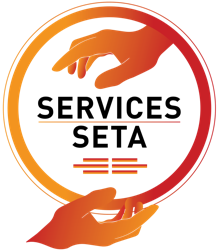 LEARNER ENROLMENT FORM SKILLS PROGRAMMELEARNER ENROLMENT FORM SKILLS PROGRAMMELEARNER ENROLMENT FORM SKILLS PROGRAMMELEARNER ENROLMENT FORM SKILLS PROGRAMMELEARNER ENROLMENT FORM SKILLS PROGRAMMELEARNER ENROLMENT FORM SKILLS PROGRAMMECOMPLETE IN BLACK PEN ONLYATTACH CERTIFICIED COPY OF IDCOMPLETE IN BLACK PEN ONLYATTACH CERTIFICIED COPY OF IDCOMPLETE IN BLACK PEN ONLYATTACH CERTIFICIED COPY OF IDCOMPLETE IN BLACK PEN ONLYATTACH CERTIFICIED COPY OF IDCOMPLETE IN BLACK PEN ONLYATTACH CERTIFICIED COPY OF IDCOMPLETE IN BLACK PEN ONLYATTACH CERTIFICIED COPY OF IDLEARNER DETAILSLEARNER DETAILSLEARNER DETAILSLEARNER DETAILSLEARNER DETAILSLEARNER DETAILSFIRST NAMESURNAMEID NUMBERDATE OF BIRTHAGECONTACT NUMBER (T)CELL NUMBERE-MAIL ADDRESSEQUITY(BLACK,	WHITE,	COLOURED, INDIAN, OTHER)BWCIOEQUITY(BLACK,	WHITE,	COLOURED, INDIAN, OTHER)GENDERMALEFEMALEGENDERDISABILITY (SPECIFY THE NATURE OF THE DISABILITY IF APPLICABLE)CITIZEN STATUSCITIZEN STATUSSOUTH AFRICANSOUTH AFRICANSOUTH AFRICANOTHEROTHEROTHEROTHEROTHEROTHERDUAL(SA PLUS OTHER)DUAL(SA PLUS OTHER)CITIZEN STATUSCITIZEN STATUSLEARNER	LOCAL/DISTRICT MUNICIPALITYLEARNER	LOCAL/DISTRICT MUNICIPALITYSPECIFY LEARNER RESIDENTIAL AREASPECIFY LEARNER RESIDENTIAL AREAIS THE LEARNER RESIDENTIAL URBAN OR RURALIS THE LEARNER RESIDENTIAL URBAN OR RURALURBANURBANURBANURBANURBANRURALRURALRURALRURALRURALRURALIS THE LEARNER RESIDENTIAL URBAN OR RURALIS THE LEARNER RESIDENTIAL URBAN OR RURALPROVINCE(	WHERE	THE	LEARNER	IS FROM)PROVINCE(	WHERE	THE	LEARNER	IS FROM)GAUTENGGAUTENGWESTERN CAPEWESTERN CAPEWESTERN CAPEKWA-ZULU NATALKWA-ZULU NATALKWA-ZULU NATALMPUMALANGAMPUMALANGAFREE STATEPROVINCE(	WHERE	THE	LEARNER	IS FROM)PROVINCE(	WHERE	THE	LEARNER	IS FROM)PROVINCE(	WHERE	THE	LEARNER	IS FROM)PROVINCE(	WHERE	THE	LEARNER	IS FROM)NORTH WESTNORTH WESTLIMPOPO/NORTHERN PROVINCELIMPOPO/NORTHERN PROVINCELIMPOPO/NORTHERN PROVINCEEASTERN CAPEEASTERN CAPEEASTERN CAPENORTHERN CAPENORTHERN CAPEPROVINCE(	WHERE	THE	LEARNER	IS FROM)PROVINCE(	WHERE	THE	LEARNER	IS FROM)Physical AddressPhysical AddressPhysical AddressPhysical AddressPhysical AddressPhysical AddressPOSTAL ADDRESSPOSTAL ADDRESSPOSTAL ADDRESSPOSTAL ADDRESSPOSTAL ADDRESSPOSTAL ADDRESSPOSTAL ADDRESSLine 1Line 1Line 1Line 1Line 2Line 2Line 2Line 2Line 3Line 3Line 3Line 3Postal CodePostal CodePostal CodePostal CodeCOMMENCEMENT DATECOMMENCEMENT DATECOMMENCEMENT DATETERMINATION DATETERMINATION DATETERMINATION DATETERMINATION DATETERMINATION DATETERMINATION DATETERMINATION DATETERMINATION DATETERMINATION DATETERMINATION DATEddmmyy (in full e.g. 23 October 20..)ddmmyy (in full e.g. 23 October 20..)ddmmyy (in full e.g. 23 October 20..)ddmmyy (in full e.g. 23 October 20..)ddmmyy (in full e.g. 23 October 20..)ddmmyy (in full e.g. 23 October 20..)ddmmyy (in full e.g. 23 October 20..)ddmmyy (in full e.g. 23 October 20..)ddmmyy (in full e.g. 23 October 20..)ddmmyy (in full e.g. 23 October 20..)ddmmyy (in full e.g. 23 October 20..)ddmmyy (in full e.g. 23 October 20..)ddmmyy (in full e.g. 23 October 20..)HIGHEST LEVEL QUALIFICATION (EG.GRADE 10 ,11,12)HIGHEST LEVEL QUALIFICATION (EG.GRADE 10 ,11,12)HIGHEST LEVEL QUALIFICATION (EG.GRADE 10 ,11,12)OTHER QUALIFICATION/SOTHER QUALIFICATION/SOTHER QUALIFICATION/SOTHER QUALIFICATION/SOTHER QUALIFICATION/SOTHER QUALIFICATION/SOTHER QUALIFICATION/SOTHER QUALIFICATION/SOTHER QUALIFICATION/SOTHER QUALIFICATION/SSAQA QUALIFICATION TITLESAQA QUALIFICATION TITLESAQA QUALIFICATION TITLESAQA QUALIFICATION TITLESAQA QUALIFICATION TITLESAQA QUALIFICATION TITLESAQA QUALIFICATION TITLESAQA QUALIFICATION TITLENQF LEVELNQF LEVELNQF LEVELNQF LEVELNQF LEVELOFO CODE AS PER VERSION 2012OFO CODE AS PER VERSION 2012OFO CODE AS PER VERSION 2012OFO CODE AS PER VERSION 2012OFO CODE AS PER VERSION 2012OFO CODE AS PER VERSION 2012OFO CODE AS PER VERSION 2012OFO CODE AS PER VERSION 2012OFO CODE AS PER VERSION 2012OFO CODE AS PER VERSION 2012OFO CODE AS PER VERSION 2012OFO CODE AS PER VERSION 2012OFO CODE AS PER VERSION 2012UNIT STANDARD TITLENQFCREDITSEMPLOYER DETAILSEMPLOYER DETAILSEMPLOYER DETAILSEMPLOYER DETAILSEMPLOYER DETAILSEMPLOYER DETAILSEMPLOYER DETAILSEMPLOYER DETAILSNAME OF EMPLOYERNAME OF EMPLOYERNAME OF EMPLOYERTRADING NAME (IF APPLICABLE)TRADING NAME (IF APPLICABLE)TRADING NAME (IF APPLICABLE)SKILLS DEVELOPMENT LEVY NUMBER (SDL)SKILLS DEVELOPMENT LEVY NUMBER (SDL)SKILLS DEVELOPMENT LEVY NUMBER (SDL)IS THE EMPLOYERIS THE EMPLOYERIS THE EMPLOYERSTATE OWNED ENTERPRISESTATE OWNED ENTERPRISEPUBLIC SERVICEPUBLIC SERVICENEITHERIS THE EMPLOYERIS THE EMPLOYERIS THE EMPLOYERPHYSICAL ADRESSPOSTAL ADRESSPOSTAL ADRESSLINE 1LINE 1LINE 1LINE 2LINE 2LINE 2LINE 3LINE 3LINE 3POSTAL CODEPOSTAL CODEPOSTAL CODECONTACT PERSONCONTACT PERSONCONTACT PERSONCONTACT PERSONCONTACT PERSONCONTACT PERSONCONTACT PERSONCONTACT PERSONNAMENAMESURNAMESURNAMEDESIGNATIONDESIGNATIONTEL NUMBER(W)TEL NUMBER(W)CELL NUMBERCELL NUMBERE-MAIL ADDRESSE-MAIL ADDRESSALTERNATE CONTACT PERSONALTERNATE CONTACT PERSONALTERNATE CONTACT PERSONALTERNATE CONTACT PERSONALTERNATE CONTACT PERSONALTERNATE CONTACT PERSONALTERNATE CONTACT PERSONALTERNATE CONTACT PERSONNAMENAMESURNAMESURNAMEDESIGNATIONDESIGNATIONTEL NUMBER(W)TEL NUMBER(W)CELL NUMBERCELL NUMBERE-MAIL ADDRESSE-MAIL ADDRESSE-MAIL ADDRESSSUBSECTOR (PLEASE TICK BELOW - X)SUBSECTOR (PLEASE TICK BELOW - X)SUBSECTOR (PLEASE TICK BELOW - X)SUBSECTOR (PLEASE TICK BELOW - X)SUBSECTOR (PLEASE TICK BELOW - X)SUBSECTOR (PLEASE TICK BELOW - X)SUBSECTOR (PLEASE TICK BELOW - X)SUBSECTOR (PLEASE TICK BELOW - X)SUBSECTOR (PLEASE TICK BELOW - X)SUBSECTOR (PLEASE TICK BELOW - X)SUBSECTOR (PLEASE TICK BELOW - X)SUBSECTOR (PLEASE TICK BELOW - X)SUBSECTOR (PLEASE TICK BELOW - X)SUBSECTOR (PLEASE TICK BELOW - X)SUBSECTOR (PLEASE TICK BELOW - X)LABOUR RECRUITMENT SERVICESLABOUR RECRUITMENT SERVICESCOLLECTIVE SERVICESCOLLECTIVE SERVICESDOMESTIC SERVICESDOMESTIC SERVICESDOMESTIC SERVICESDOMESTIC SERVICESCLEANING SERVICESPROJECT MANAGEMENTPROJECT MANAGEMENTBEAUTY TREATMENTBEAUTY TREATMENTHAIR CAREHAIR CAREHAIR CAREHAIR CAREFASHIONHIRING SERVICESHIRING SERVICESCOLLECTIVE SERVICESCOLLECTIVE SERVICESCONTACT CENTRESCONTACT CENTRESCONTACT CENTRESCONTACT CENTRESPOSTAL SERVICESREAL ESTATE SERVICESREAL ESTATE SERVICESBUSINESS SERVICESBUSINESS SERVICESBEAUTY TREATMENTBEAUTY TREATMENTBEAUTY TREATMENTBEAUTY TREATMENTFUNERAL SERVICESOTHEROTHERDETAILS OF SKILLS DEVELOPMENT PROVIDER (TRAINING PROVIDER)DETAILS OF SKILLS DEVELOPMENT PROVIDER (TRAINING PROVIDER)DETAILS OF SKILLS DEVELOPMENT PROVIDER (TRAINING PROVIDER)DETAILS OF SKILLS DEVELOPMENT PROVIDER (TRAINING PROVIDER)DETAILS OF SKILLS DEVELOPMENT PROVIDER (TRAINING PROVIDER)DETAILS OF SKILLS DEVELOPMENT PROVIDER (TRAINING PROVIDER)DETAILS OF SKILLS DEVELOPMENT PROVIDER (TRAINING PROVIDER)DETAILS OF SKILLS DEVELOPMENT PROVIDER (TRAINING PROVIDER)DETAILS OF SKILLS DEVELOPMENT PROVIDER (TRAINING PROVIDER)DETAILS OF SKILLS DEVELOPMENT PROVIDER (TRAINING PROVIDER)DETAILS OF SKILLS DEVELOPMENT PROVIDER (TRAINING PROVIDER)DETAILS OF SKILLS DEVELOPMENT PROVIDER (TRAINING PROVIDER)DETAILS OF SKILLS DEVELOPMENT PROVIDER (TRAINING PROVIDER)DETAILS OF SKILLS DEVELOPMENT PROVIDER (TRAINING PROVIDER)DETAILS OF SKILLS DEVELOPMENT PROVIDER (TRAINING PROVIDER)NAME OF ACCREDITED TRAINING PROVIDERNAME OF ACCREDITED TRAINING PROVIDERNAME OF ACCREDITED TRAINING PROVIDERNAME OF ACCREDITED TRAINING PROVIDERNAME OF ACCREDITED TRAINING PROVIDERNAME OF ACCREDITED TRAINING PROVIDERNAME OF ACCREDITED TRAINING PROVIDERACCREDITATION NUMBER OF TRAINING PROVIDERACCREDITATION NUMBER OF TRAINING PROVIDERACCREDITATION NUMBER OF TRAINING PROVIDERACCREDITATION NUMBER OF TRAINING PROVIDERACCREDITATION NUMBER OF TRAINING PROVIDERACCREDITATION NUMBER OF TRAINING PROVIDERACCREDITATION NUMBER OF TRAINING PROVIDERPRIVATEPRIVATEPRIVATEPRIVATEPRIVATEPRIVATEPRIVATEPUBLICPUBLICPUBLICPUBLICPUBLICPUBLICFETFETFETFETFETFETFETFETFETHETHETHETHETHETHETCONTACT PERSONCONTACT PERSONCONTACT PERSONCONTACT PERSONCONTACT PERSONCONTACT PERSONCONTACT PERSONCONTACT PERSONCONTACT PERSONCONTACT PERSONCONTACT PERSONCONTACT PERSONCONTACT PERSONCONTACT PERSONCONTACT PERSONNAMESURNAMETEL NUMBER(W)TEL NUMBER(W)TEL NUMBER(W)TEL NUMBER(W)CELL NUMBERCELL NUMBERCELL NUMBERCELL NUMBERE-MAIL ADDRESSE-MAIL ADDRESSE-MAIL ADDRESSE-MAIL ADDRESSNAME AND SURNAME OF LEARNERNAME AND SURNAME OF LEARNERNAME AND SURNAME OF LEARNERNAME AND SURNAME OF LEARNERNAME AND SURNAME OF LEARNERSIGNATURE OF LEARNERDATENAME AND SURNAME OF PARENT / GUARDIAN ( APPLICABLE IF THE LEANRNER IS A MINOR)SIGNATURE OF PARENT / GUARDIAN ( APPLICABLE IF THE LEANRNER IS A MINOR)DATENAME OF EMPLOYERSIGNATURE OF EMPLOYERDATENAME OF TRAINING PROVIDERSIGNATURE OF TRAINING PROVIDERDATE